АКТ № 000 от 16 мая 2024 г.
приемки-сдачи оказанных услуг        Мы, нижеподписавшиеся, Мадияров Ренат Файязович представитель ИСПОЛНИТЕЛЯ, с одной стороны и                 представитель ЗАКАЗЧИКА с другой стороны, составили настоящий акт в том, что ИСПОЛНИТЕЛЬ оказал и сдал, а ЗАКАЗЧИК принял следующие услуги:
Сумма прописью: девятьсот девяносто девять рублей 00 копеек. НДС не облагается.Услуги оказаны в полном объеме, в установленные сроки и с надлежащим качеством. Стороны претензий друг к другу не имеют.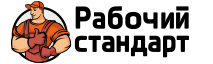 Телефон: +7 (342)292-16-15Email: perm_info@working-standart.ruСайт: perm.working-standart.ruНаименованиеЕд. изм.Кол-воЦенаСумма12345Тестовый заказ 2024-05-16Тест1999,00999,00        Итого:        Итого:        Итого:        Итого:999,00Исполнитель: ИП Мадияров Ренат Файязович
Адрес: 614000, Пермский край, г. Пермь, ул. Газеты Звезда, д.9, кв.37
Расчетный счет: 40802810515370002035
Кор. счет: 30101810145250000411
Банк: Филиал "Центральный" Банка ВТБ (ПАО)
ИНН: 590578843069
КПП: 
БИК: 044525411Заказчик: Название заказчика
Адрес: 
Расчетный счет: 
Кор. счет: Банк: ИНН: 
КПП: БИК: 